INFORMACJE LOKALNE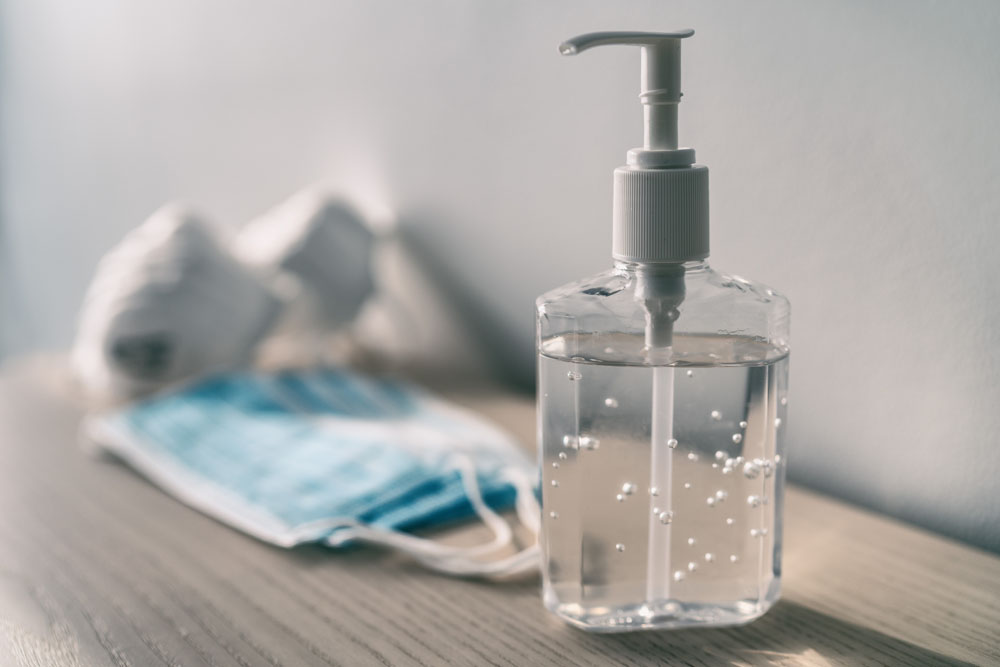 KORONAWIRUSNIE NARAŻAJ SIEBIE I INNYCHW przypadku, gdy istnieje podejrzenie zakażenia, ale nie masz jeszcze objawów pozostań w domu. Unikaj kontaktu z innymi osobami, aby nie doszło do rozprzestrzeniania się wirusa.
Wszelkie wątpliwości dotyczące swojego stanu zdrowia wyjaśniaj TELEFONICZNIE. Jeden chory pacjent, również Ty, może być źródłem zakażenia innych w poczekalni, sklepie, na ulicy. 
W sklepie zachowaj odległość od innych, nie rób tłoku, wirus tylko na to czeka, płać w miarę możliwości zbliżeniowo kartą. 
Jeśli masz sklep, często dezynfekuj klamkę i szybę wejściową i wszystkie powierzchnie, przy których gromadzą się klienci. Wywieś zasady zachowania poruszania się po sklepie (np. tylko dwie osoby wewnątrz zachowujące odległość, kolejka przed sklepem w odległości co najmniej 2 m od siebie). KORONAWIRUSNIE NARAŻAJ SIEBIE I INNYCHW przypadku, gdy istnieje podejrzenie zakażenia, ale nie masz jeszcze objawów pozostań w domu. Unikaj kontaktu z innymi osobami, aby nie doszło do rozprzestrzeniania się wirusa.
Wszelkie wątpliwości dotyczące swojego stanu zdrowia wyjaśniaj TELEFONICZNIE. Jeden chory pacjent, również Ty, może być źródłem zakażenia innych w poczekalni, sklepie, na ulicy. 
W sklepie zachowaj odległość od innych, nie rób tłoku, wirus tylko na to czeka, płać w miarę możliwości zbliżeniowo kartą. 
Jeśli masz sklep, często dezynfekuj klamkę i szybę wejściową i wszystkie powierzchnie, przy których gromadzą się klienci. Wywieś zasady zachowania poruszania się po sklepie (np. tylko dwie osoby wewnątrz zachowujące odległość, kolejka przed sklepem w odległości co najmniej 2 m od siebie). 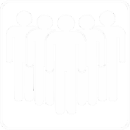 Pamiętaj o innych, którzy być może potrzebują twojej pomocy. Fundacja Wspomagania WsiKORONAWIRUSNIE NARAŻAJ SIEBIE I INNYCHW przypadku, gdy istnieje podejrzenie zakażenia, ale nie masz jeszcze objawów pozostań w domu. Unikaj kontaktu z innymi osobami, aby nie doszło do rozprzestrzeniania się wirusa.
Wszelkie wątpliwości dotyczące swojego stanu zdrowia wyjaśniaj TELEFONICZNIE. Jeden chory pacjent, również Ty, może być źródłem zakażenia innych w poczekalni, sklepie, na ulicy. 
W sklepie zachowaj odległość od innych, nie rób tłoku, wirus tylko na to czeka, płać w miarę możliwości zbliżeniowo kartą. 
Jeśli masz sklep, często dezynfekuj klamkę i szybę wejściową i wszystkie powierzchnie, przy których gromadzą się klienci. Wywieś zasady zachowania poruszania się po sklepie (np. tylko dwie osoby wewnątrz zachowujące odległość, kolejka przed sklepem w odległości co najmniej 2 m od siebie). KORONAWIRUSNIE NARAŻAJ SIEBIE I INNYCHW przypadku, gdy istnieje podejrzenie zakażenia, ale nie masz jeszcze objawów pozostań w domu. Unikaj kontaktu z innymi osobami, aby nie doszło do rozprzestrzeniania się wirusa.
Wszelkie wątpliwości dotyczące swojego stanu zdrowia wyjaśniaj TELEFONICZNIE. Jeden chory pacjent, również Ty, może być źródłem zakażenia innych w poczekalni, sklepie, na ulicy. 
W sklepie zachowaj odległość od innych, nie rób tłoku, wirus tylko na to czeka, płać w miarę możliwości zbliżeniowo kartą. 
Jeśli masz sklep, często dezynfekuj klamkę i szybę wejściową i wszystkie powierzchnie, przy których gromadzą się klienci. Wywieś zasady zachowania poruszania się po sklepie (np. tylko dwie osoby wewnątrz zachowujące odległość, kolejka przed sklepem w odległości co najmniej 2 m od siebie). 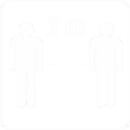 Chroń siebie i innych poprzez utrzymywanie odległości. Jeśli robisz komuś zakupy zostawiaj je na płocie lub na progu.Fundacja Wspomagania WsiKORONAWIRUSNIE NARAŻAJ SIEBIE I INNYCHW przypadku, gdy istnieje podejrzenie zakażenia, ale nie masz jeszcze objawów pozostań w domu. Unikaj kontaktu z innymi osobami, aby nie doszło do rozprzestrzeniania się wirusa.
Wszelkie wątpliwości dotyczące swojego stanu zdrowia wyjaśniaj TELEFONICZNIE. Jeden chory pacjent, również Ty, może być źródłem zakażenia innych w poczekalni, sklepie, na ulicy. 
W sklepie zachowaj odległość od innych, nie rób tłoku, wirus tylko na to czeka, płać w miarę możliwości zbliżeniowo kartą. 
Jeśli masz sklep, często dezynfekuj klamkę i szybę wejściową i wszystkie powierzchnie, przy których gromadzą się klienci. Wywieś zasady zachowania poruszania się po sklepie (np. tylko dwie osoby wewnątrz zachowujące odległość, kolejka przed sklepem w odległości co najmniej 2 m od siebie). KORONAWIRUSNIE NARAŻAJ SIEBIE I INNYCHW przypadku, gdy istnieje podejrzenie zakażenia, ale nie masz jeszcze objawów pozostań w domu. Unikaj kontaktu z innymi osobami, aby nie doszło do rozprzestrzeniania się wirusa.
Wszelkie wątpliwości dotyczące swojego stanu zdrowia wyjaśniaj TELEFONICZNIE. Jeden chory pacjent, również Ty, może być źródłem zakażenia innych w poczekalni, sklepie, na ulicy. 
W sklepie zachowaj odległość od innych, nie rób tłoku, wirus tylko na to czeka, płać w miarę możliwości zbliżeniowo kartą. 
Jeśli masz sklep, często dezynfekuj klamkę i szybę wejściową i wszystkie powierzchnie, przy których gromadzą się klienci. Wywieś zasady zachowania poruszania się po sklepie (np. tylko dwie osoby wewnątrz zachowujące odległość, kolejka przed sklepem w odległości co najmniej 2 m od siebie). 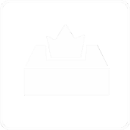 Jeśli kaszlesz czy kichasz używaj chusteczek, a potem pal je w piecu bądź wyrzucaj do kosza na śmiecie - wirus przeżyje w nich jakiś czas ale nikogo nie zaraziFundacja Wspomagania WsiKORONAWIRUSNIE NARAŻAJ SIEBIE I INNYCHW przypadku, gdy istnieje podejrzenie zakażenia, ale nie masz jeszcze objawów pozostań w domu. Unikaj kontaktu z innymi osobami, aby nie doszło do rozprzestrzeniania się wirusa.
Wszelkie wątpliwości dotyczące swojego stanu zdrowia wyjaśniaj TELEFONICZNIE. Jeden chory pacjent, również Ty, może być źródłem zakażenia innych w poczekalni, sklepie, na ulicy. 
W sklepie zachowaj odległość od innych, nie rób tłoku, wirus tylko na to czeka, płać w miarę możliwości zbliżeniowo kartą. 
Jeśli masz sklep, często dezynfekuj klamkę i szybę wejściową i wszystkie powierzchnie, przy których gromadzą się klienci. Wywieś zasady zachowania poruszania się po sklepie (np. tylko dwie osoby wewnątrz zachowujące odległość, kolejka przed sklepem w odległości co najmniej 2 m od siebie). KORONAWIRUSNIE NARAŻAJ SIEBIE I INNYCHW przypadku, gdy istnieje podejrzenie zakażenia, ale nie masz jeszcze objawów pozostań w domu. Unikaj kontaktu z innymi osobami, aby nie doszło do rozprzestrzeniania się wirusa.
Wszelkie wątpliwości dotyczące swojego stanu zdrowia wyjaśniaj TELEFONICZNIE. Jeden chory pacjent, również Ty, może być źródłem zakażenia innych w poczekalni, sklepie, na ulicy. 
W sklepie zachowaj odległość od innych, nie rób tłoku, wirus tylko na to czeka, płać w miarę możliwości zbliżeniowo kartą. 
Jeśli masz sklep, często dezynfekuj klamkę i szybę wejściową i wszystkie powierzchnie, przy których gromadzą się klienci. Wywieś zasady zachowania poruszania się po sklepie (np. tylko dwie osoby wewnątrz zachowujące odległość, kolejka przed sklepem w odległości co najmniej 2 m od siebie). 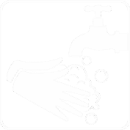 Myj ręce po każdym powrocie do domu, z pracy, ze sklepu, ze spaceruFundacja Wspomagania WsiKORONAWIRUSNIE NARAŻAJ SIEBIE I INNYCHW przypadku, gdy istnieje podejrzenie zakażenia, ale nie masz jeszcze objawów pozostań w domu. Unikaj kontaktu z innymi osobami, aby nie doszło do rozprzestrzeniania się wirusa.
Wszelkie wątpliwości dotyczące swojego stanu zdrowia wyjaśniaj TELEFONICZNIE. Jeden chory pacjent, również Ty, może być źródłem zakażenia innych w poczekalni, sklepie, na ulicy. 
W sklepie zachowaj odległość od innych, nie rób tłoku, wirus tylko na to czeka, płać w miarę możliwości zbliżeniowo kartą. 
Jeśli masz sklep, często dezynfekuj klamkę i szybę wejściową i wszystkie powierzchnie, przy których gromadzą się klienci. Wywieś zasady zachowania poruszania się po sklepie (np. tylko dwie osoby wewnątrz zachowujące odległość, kolejka przed sklepem w odległości co najmniej 2 m od siebie). KORONAWIRUSNIE NARAŻAJ SIEBIE I INNYCHW przypadku, gdy istnieje podejrzenie zakażenia, ale nie masz jeszcze objawów pozostań w domu. Unikaj kontaktu z innymi osobami, aby nie doszło do rozprzestrzeniania się wirusa.
Wszelkie wątpliwości dotyczące swojego stanu zdrowia wyjaśniaj TELEFONICZNIE. Jeden chory pacjent, również Ty, może być źródłem zakażenia innych w poczekalni, sklepie, na ulicy. 
W sklepie zachowaj odległość od innych, nie rób tłoku, wirus tylko na to czeka, płać w miarę możliwości zbliżeniowo kartą. 
Jeśli masz sklep, często dezynfekuj klamkę i szybę wejściową i wszystkie powierzchnie, przy których gromadzą się klienci. Wywieś zasady zachowania poruszania się po sklepie (np. tylko dwie osoby wewnątrz zachowujące odległość, kolejka przed sklepem w odległości co najmniej 2 m od siebie). 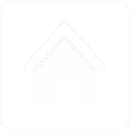 Wspólne zabawy dzieci odłóż na inny czasFundacja Wspomagania WsiKORONAWIRUSNIE NARAŻAJ SIEBIE I INNYCHW przypadku, gdy istnieje podejrzenie zakażenia, ale nie masz jeszcze objawów pozostań w domu. Unikaj kontaktu z innymi osobami, aby nie doszło do rozprzestrzeniania się wirusa.
Wszelkie wątpliwości dotyczące swojego stanu zdrowia wyjaśniaj TELEFONICZNIE. Jeden chory pacjent, również Ty, może być źródłem zakażenia innych w poczekalni, sklepie, na ulicy. 
W sklepie zachowaj odległość od innych, nie rób tłoku, wirus tylko na to czeka, płać w miarę możliwości zbliżeniowo kartą. 
Jeśli masz sklep, często dezynfekuj klamkę i szybę wejściową i wszystkie powierzchnie, przy których gromadzą się klienci. Wywieś zasady zachowania poruszania się po sklepie (np. tylko dwie osoby wewnątrz zachowujące odległość, kolejka przed sklepem w odległości co najmniej 2 m od siebie). KORONAWIRUSNIE NARAŻAJ SIEBIE I INNYCHW przypadku, gdy istnieje podejrzenie zakażenia, ale nie masz jeszcze objawów pozostań w domu. Unikaj kontaktu z innymi osobami, aby nie doszło do rozprzestrzeniania się wirusa.
Wszelkie wątpliwości dotyczące swojego stanu zdrowia wyjaśniaj TELEFONICZNIE. Jeden chory pacjent, również Ty, może być źródłem zakażenia innych w poczekalni, sklepie, na ulicy. 
W sklepie zachowaj odległość od innych, nie rób tłoku, wirus tylko na to czeka, płać w miarę możliwości zbliżeniowo kartą. 
Jeśli masz sklep, często dezynfekuj klamkę i szybę wejściową i wszystkie powierzchnie, przy których gromadzą się klienci. Wywieś zasady zachowania poruszania się po sklepie (np. tylko dwie osoby wewnątrz zachowujące odległość, kolejka przed sklepem w odległości co najmniej 2 m od siebie). Fundacja Wspomagania WsiFundacja Wspomagania WsiJeśli potrzebujesz pomocy w zrobieniu zakupów zadzwoń na podany numer, pomożemy.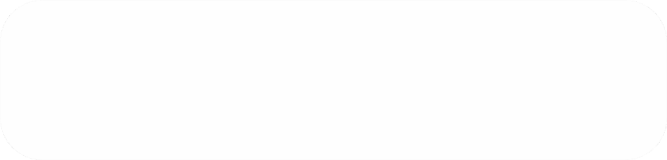 Fundacja Wspomagania Wsi